Aktivität 7 – Die Klimazonen und der Klimawandel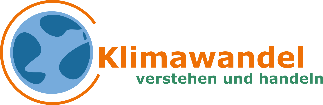 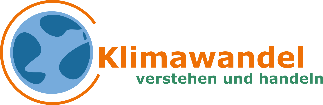 Wie entstehen die Klimazonen der Erde und welche Auswirkungen hat der Klimawandel auf deren Ausbreitung?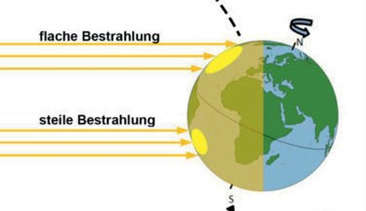 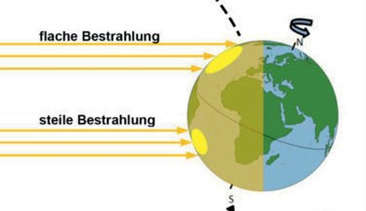 Teil 1: Wie entstehen die Klimazonen?Mit diesem Versuch erlebt ihr modellhaft, welcher Zusammenhang zwischen dem Einfallswinkel der Sonne und den Klimazonen besteht und wie sich der Klimawandel darauf auswirkt.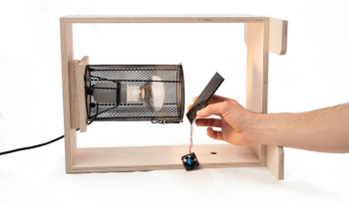 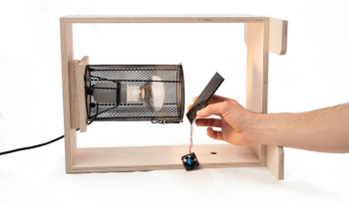 Materialien:✓    Glühstrahler im Schutzkorb am Rahmen✓    Solarzelle mit PropellerAchtung! Sehr heißer Strahler: Verbrennungsgefahr!Durchführung:Nehmt die Solarzelle mit dem angeschlossenen Lüfter. Die Drehgeschwindigkeit zeigt an, wie hoch die einfallende Lichtintensität ist. Der Strahler repräsentiert die Sonne.Achtung: Fasst dabei nicht auf die empfindliche Oberfläche der Solarzelle sondern fasst diese seitlich an!Schaltet den Strahler ein und haltet die Solarzelle darunter, sodass sich der Propeller dreht. Die Solarzelle darf nicht zu lange unter den Strahler gehalten werden, sie wird sonst sehr heiß!Achtung: Halogenstrahler nicht berühren – Verbrennungsgefahr!Verändert nun den Neigungswinkel der Solarzelle und notiert qualitativ die Drehgeschwindigkeit für folgende Winkelstellungen:Drehgeschwindigkeit bei    90°:                           45°:                            0°:Fasst das Versuchsergebnis in einem Satz zusammen.Auswertung:In der linken Abbildung ist der jährliche Mittelwert der Sonneneinstrahlung an der Oberseite der Atmosphäre in der Einheit W/m² dargestellt. In der rechten Abbildung die Einteilung der Erde in unsere fünf Hauptklimazonen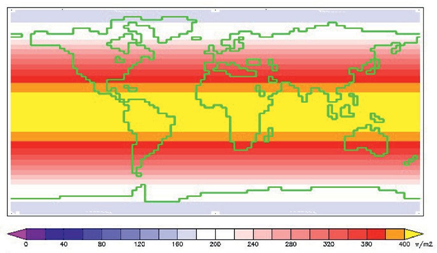 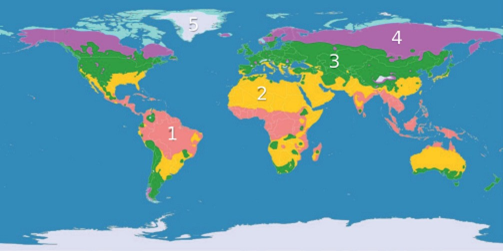 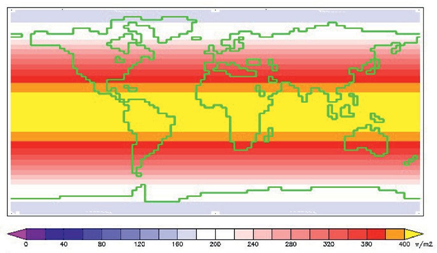 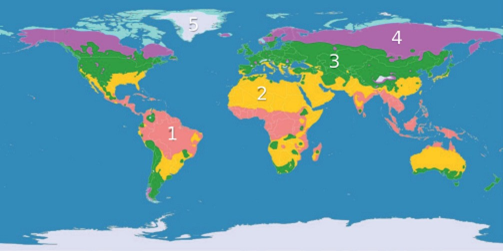 Ordnet folgende Klimazonen den Zahlen 1 bis 5 zu und gebt je Zone ungefähre Werte der mittleren Sonneneinstrahlung an: Subpolare Zone, Subtropische Zone, Gemäßigte Zone, Polare Zone, Tropische Zone.Erklärt kurz den Zusammenhang zwischen der linken und der rechten obigen AbbildungTeil 2: Folgen des Klimawandels auf Klimazonen und Ökosysteme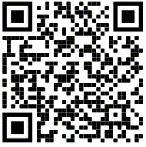 Folge dem QR-Code und lies den Artikel zu den Folgen des Klimawandels auf die Klimazonenund den dort lebenden Tieren durch.Auswertung:Beschreibt, welche Folgen der Klimawandel auf die Klimazonen der Erde hat.Welche Auswirkungen hat der Klimawandel auf den Lebensraum der Tiere und welche Probleme ergeben sich hieraus?Zukunftsszenario: Skizziert mit den Informationen aus dem Artikel eine mögliche globale Verteilung der Klimazonen im Jahr 2100 in die untenstehende stumme Weltkarte ein . Färbt die Klimazonen entsprechend der Kennzeichnung aus Abb. 2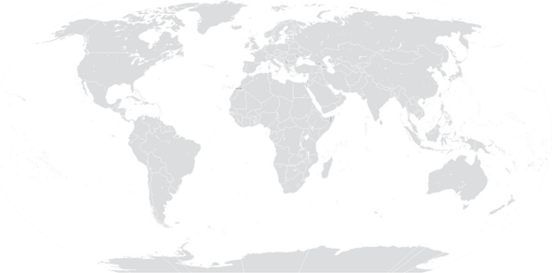 NummerKlimazoneMittlere Sonneneinstrahlung in W/m21)2)3)4)5)